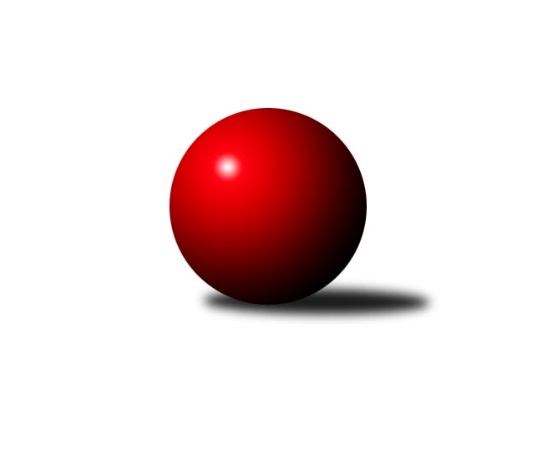 Č.8Ročník 2017/2018	16.5.2024 Mistrovství Prahy 1 2017/2018Statistika 8. kolaTabulka družstev:		družstvo	záp	výh	rem	proh	skore	sety	průměr	body	plné	dorážka	chyby	1.	TJ Praga Praha A	8	6	0	2	44.5 : 19.5 	(64.5 : 31.5)	2501	12	1707	793	34.3	2.	TJ Astra Zahradní Město A	8	6	0	2	43.5 : 20.5 	(54.5 : 41.5)	2502	12	1731	771	42.8	3.	VŠTJ FS Praha A	8	6	0	2	40.0 : 24.0 	(56.0 : 40.0)	2406	12	1674	732	43.1	4.	SK Uhelné sklady Praha A	8	5	0	3	38.5 : 25.5 	(52.0 : 44.0)	2430	10	1722	708	45.8	5.	KK Slavoj Praha C	8	5	0	3	38.0 : 26.0 	(55.0 : 41.0)	2542	10	1739	802	36.8	6.	TJ Sokol Rudná A	8	5	0	3	35.0 : 29.0 	(51.5 : 44.5)	2376	10	1691	684	49	7.	SK Meteor Praha A	8	5	0	3	35.0 : 29.0 	(48.0 : 48.0)	2387	10	1667	720	43.9	8.	Sokol Kobylisy A	8	4	1	3	32.0 : 32.0 	(50.0 : 46.0)	2397	9	1672	725	45.3	9.	KK Konstruktiva Praha  C	8	3	1	4	31.0 : 33.0 	(43.5 : 52.5)	2433	7	1711	722	44	10.	SK Sokol Žižkov Praha B	8	3	0	5	27.0 : 37.0 	(43.0 : 53.0)	2438	6	1688	749	42.6	11.	PSK Union Praha B	8	3	0	5	25.0 : 39.0 	(40.0 : 56.0)	2332	6	1670	663	44.5	12.	TJ Sokol Rudná B	8	2	0	6	20.0 : 44.0 	(40.0 : 56.0)	2334	4	1652	682	58	13.	SK Uhelné sklady Praha B	8	1	0	7	22.5 : 41.5 	(38.0 : 58.0)	2353	2	1663	689	48.4	14.	SK Sokol Žižkov Praha C	8	1	0	7	16.0 : 48.0 	(36.0 : 60.0)	2385	2	1671	715	48.4Tabulka doma:		družstvo	záp	výh	rem	proh	skore	sety	průměr	body	maximum	minimum	1.	VŠTJ FS Praha A	5	5	0	0	30.0 : 10.0 	(39.5 : 20.5)	2579	10	2609	2545	2.	Sokol Kobylisy A	5	4	1	0	25.0 : 15.0 	(37.0 : 23.0)	2349	9	2406	2315	3.	TJ Praga Praha A	4	4	0	0	25.0 : 7.0 	(35.5 : 12.5)	2519	8	2562	2461	4.	SK Meteor Praha A	4	4	0	0	25.0 : 7.0 	(30.5 : 17.5)	2572	8	2614	2528	5.	SK Uhelné sklady Praha A	5	4	0	1	26.0 : 14.0 	(32.0 : 28.0)	2374	8	2430	2318	6.	TJ Astra Zahradní Město A	3	3	0	0	21.0 : 3.0 	(22.0 : 14.0)	2478	6	2514	2451	7.	KK Slavoj Praha C	3	3	0	0	17.0 : 7.0 	(22.0 : 14.0)	2599	6	2662	2503	8.	PSK Union Praha B	4	3	0	1	21.0 : 11.0 	(28.5 : 19.5)	2371	6	2407	2344	9.	TJ Sokol Rudná A	4	3	0	1	19.0 : 13.0 	(26.0 : 22.0)	2411	6	2437	2375	10.	KK Konstruktiva Praha  C	3	2	0	1	15.0 : 9.0 	(20.0 : 16.0)	2561	4	2612	2496	11.	TJ Sokol Rudná B	4	2	0	2	14.0 : 18.0 	(24.0 : 24.0)	2314	4	2360	2256	12.	SK Sokol Žižkov Praha B	4	2	0	2	14.0 : 18.0 	(21.0 : 27.0)	2516	4	2542	2472	13.	SK Sokol Žižkov Praha C	3	1	0	2	10.0 : 14.0 	(15.0 : 21.0)	2504	2	2585	2455	14.	SK Uhelné sklady Praha B	5	1	0	4	15.5 : 24.5 	(27.0 : 33.0)	2356	2	2409	2291Tabulka venku:		družstvo	záp	výh	rem	proh	skore	sety	průměr	body	maximum	minimum	1.	TJ Astra Zahradní Město A	5	3	0	2	22.5 : 17.5 	(32.5 : 27.5)	2508	6	2611	2382	2.	TJ Praga Praha A	4	2	0	2	19.5 : 12.5 	(29.0 : 19.0)	2496	4	2619	2443	3.	TJ Sokol Rudná A	4	2	0	2	16.0 : 16.0 	(25.5 : 22.5)	2367	4	2485	2254	4.	KK Slavoj Praha C	5	2	0	3	21.0 : 19.0 	(33.0 : 27.0)	2542	4	2643	2453	5.	KK Konstruktiva Praha  C	5	1	1	3	16.0 : 24.0 	(23.5 : 36.5)	2401	3	2624	2337	6.	SK Uhelné sklady Praha A	3	1	0	2	12.5 : 11.5 	(20.0 : 16.0)	2456	2	2604	2298	7.	VŠTJ FS Praha A	3	1	0	2	10.0 : 14.0 	(16.5 : 19.5)	2348	2	2364	2320	8.	SK Sokol Žižkov Praha B	4	1	0	3	13.0 : 19.0 	(22.0 : 26.0)	2412	2	2528	2332	9.	SK Meteor Praha A	4	1	0	3	10.0 : 22.0 	(17.5 : 30.5)	2326	2	2416	2237	10.	Sokol Kobylisy A	3	0	0	3	7.0 : 17.0 	(13.0 : 23.0)	2413	0	2492	2325	11.	SK Uhelné sklady Praha B	3	0	0	3	7.0 : 17.0 	(11.0 : 25.0)	2352	0	2411	2312	12.	TJ Sokol Rudná B	4	0	0	4	6.0 : 26.0 	(16.0 : 32.0)	2327	0	2414	2260	13.	PSK Union Praha B	4	0	0	4	4.0 : 28.0 	(11.5 : 36.5)	2323	0	2360	2277	14.	SK Sokol Žižkov Praha C	5	0	0	5	6.0 : 34.0 	(21.0 : 39.0)	2379	0	2463	2292Tabulka podzimní části:		družstvo	záp	výh	rem	proh	skore	sety	průměr	body	doma	venku	1.	TJ Praga Praha A	8	6	0	2	44.5 : 19.5 	(64.5 : 31.5)	2501	12 	4 	0 	0 	2 	0 	2	2.	TJ Astra Zahradní Město A	8	6	0	2	43.5 : 20.5 	(54.5 : 41.5)	2502	12 	3 	0 	0 	3 	0 	2	3.	VŠTJ FS Praha A	8	6	0	2	40.0 : 24.0 	(56.0 : 40.0)	2406	12 	5 	0 	0 	1 	0 	2	4.	SK Uhelné sklady Praha A	8	5	0	3	38.5 : 25.5 	(52.0 : 44.0)	2430	10 	4 	0 	1 	1 	0 	2	5.	KK Slavoj Praha C	8	5	0	3	38.0 : 26.0 	(55.0 : 41.0)	2542	10 	3 	0 	0 	2 	0 	3	6.	TJ Sokol Rudná A	8	5	0	3	35.0 : 29.0 	(51.5 : 44.5)	2376	10 	3 	0 	1 	2 	0 	2	7.	SK Meteor Praha A	8	5	0	3	35.0 : 29.0 	(48.0 : 48.0)	2387	10 	4 	0 	0 	1 	0 	3	8.	Sokol Kobylisy A	8	4	1	3	32.0 : 32.0 	(50.0 : 46.0)	2397	9 	4 	1 	0 	0 	0 	3	9.	KK Konstruktiva Praha  C	8	3	1	4	31.0 : 33.0 	(43.5 : 52.5)	2433	7 	2 	0 	1 	1 	1 	3	10.	SK Sokol Žižkov Praha B	8	3	0	5	27.0 : 37.0 	(43.0 : 53.0)	2438	6 	2 	0 	2 	1 	0 	3	11.	PSK Union Praha B	8	3	0	5	25.0 : 39.0 	(40.0 : 56.0)	2332	6 	3 	0 	1 	0 	0 	4	12.	TJ Sokol Rudná B	8	2	0	6	20.0 : 44.0 	(40.0 : 56.0)	2334	4 	2 	0 	2 	0 	0 	4	13.	SK Uhelné sklady Praha B	8	1	0	7	22.5 : 41.5 	(38.0 : 58.0)	2353	2 	1 	0 	4 	0 	0 	3	14.	SK Sokol Žižkov Praha C	8	1	0	7	16.0 : 48.0 	(36.0 : 60.0)	2385	2 	1 	0 	2 	0 	0 	5Tabulka jarní části:		družstvo	záp	výh	rem	proh	skore	sety	průměr	body	doma	venku	1.	SK Sokol Žižkov Praha C	0	0	0	0	0.0 : 0.0 	(0.0 : 0.0)	0	0 	0 	0 	0 	0 	0 	0 	2.	TJ Astra Zahradní Město A	0	0	0	0	0.0 : 0.0 	(0.0 : 0.0)	0	0 	0 	0 	0 	0 	0 	0 	3.	KK Slavoj Praha C	0	0	0	0	0.0 : 0.0 	(0.0 : 0.0)	0	0 	0 	0 	0 	0 	0 	0 	4.	PSK Union Praha B	0	0	0	0	0.0 : 0.0 	(0.0 : 0.0)	0	0 	0 	0 	0 	0 	0 	0 	5.	SK Sokol Žižkov Praha B	0	0	0	0	0.0 : 0.0 	(0.0 : 0.0)	0	0 	0 	0 	0 	0 	0 	0 	6.	TJ Sokol Rudná B	0	0	0	0	0.0 : 0.0 	(0.0 : 0.0)	0	0 	0 	0 	0 	0 	0 	0 	7.	KK Konstruktiva Praha  C	0	0	0	0	0.0 : 0.0 	(0.0 : 0.0)	0	0 	0 	0 	0 	0 	0 	0 	8.	TJ Praga Praha A	0	0	0	0	0.0 : 0.0 	(0.0 : 0.0)	0	0 	0 	0 	0 	0 	0 	0 	9.	SK Uhelné sklady Praha A	0	0	0	0	0.0 : 0.0 	(0.0 : 0.0)	0	0 	0 	0 	0 	0 	0 	0 	10.	SK Uhelné sklady Praha B	0	0	0	0	0.0 : 0.0 	(0.0 : 0.0)	0	0 	0 	0 	0 	0 	0 	0 	11.	VŠTJ FS Praha A	0	0	0	0	0.0 : 0.0 	(0.0 : 0.0)	0	0 	0 	0 	0 	0 	0 	0 	12.	SK Meteor Praha A	0	0	0	0	0.0 : 0.0 	(0.0 : 0.0)	0	0 	0 	0 	0 	0 	0 	0 	13.	TJ Sokol Rudná A	0	0	0	0	0.0 : 0.0 	(0.0 : 0.0)	0	0 	0 	0 	0 	0 	0 	0 	14.	Sokol Kobylisy A	0	0	0	0	0.0 : 0.0 	(0.0 : 0.0)	0	0 	0 	0 	0 	0 	0 	0 Zisk bodů pro družstvo:		jméno hráče	družstvo	body	zápasy	v %	dílčí body	sety	v %	1.	Rostislav Kašpar 	TJ Praga Praha A 	8	/	8	(100%)	14	/	16	(88%)	2.	Petr Tepličanec 	KK Konstruktiva Praha  C 	8	/	8	(100%)	13	/	16	(81%)	3.	Miroslav Plachý 	SK Uhelné sklady Praha A 	8	/	8	(100%)	11	/	16	(69%)	4.	Adam Vejvoda 	VŠTJ FS Praha A 	7	/	8	(88%)	14	/	16	(88%)	5.	Pavel Červinka 	Sokol Kobylisy A 	7	/	8	(88%)	13	/	16	(81%)	6.	Jindřich Valo 	KK Slavoj Praha C 	7	/	8	(88%)	12	/	16	(75%)	7.	Jaroslav Kourek 	TJ Praga Praha A 	6.5	/	7	(93%)	11	/	14	(79%)	8.	Pavel Jahelka 	VŠTJ FS Praha A 	6	/	7	(86%)	10.5	/	14	(75%)	9.	Vlastimil Bachor 	TJ Sokol Rudná A 	6	/	7	(86%)	10	/	14	(71%)	10.	Josef Tesař 	SK Meteor Praha A 	6	/	7	(86%)	10	/	14	(71%)	11.	Antonin Knobloch 	SK Uhelné sklady Praha A 	6	/	8	(75%)	11	/	16	(69%)	12.	Daniel Veselý 	TJ Astra Zahradní Město A 	6	/	8	(75%)	11	/	16	(69%)	13.	Stanislav st. Březina 	KK Slavoj Praha C 	6	/	8	(75%)	10	/	16	(63%)	14.	Radek Fiala 	TJ Astra Zahradní Město A 	5.5	/	8	(69%)	9	/	16	(56%)	15.	Stanislav ml. Březina ml.	KK Slavoj Praha C 	5	/	7	(71%)	9	/	14	(64%)	16.	Jiří Spěváček 	TJ Sokol Rudná A 	5	/	7	(71%)	8	/	14	(57%)	17.	Martin Lukáš 	SK Sokol Žižkov Praha B 	5	/	7	(71%)	8	/	14	(57%)	18.	Josef Jurášek 	SK Meteor Praha A 	5	/	7	(71%)	7	/	14	(50%)	19.	Karel Mašek 	Sokol Kobylisy A 	5	/	8	(63%)	10	/	16	(63%)	20.	Pavel Váňa 	SK Sokol Žižkov Praha C 	5	/	8	(63%)	10	/	16	(63%)	21.	Jaroslav Žítek 	Sokol Kobylisy A 	5	/	8	(63%)	10	/	16	(63%)	22.	Pavel Moravec 	PSK Union Praha B 	5	/	8	(63%)	8	/	16	(50%)	23.	Samuel Fujko 	KK Konstruktiva Praha  C 	5	/	8	(63%)	6	/	16	(38%)	24.	Vlastimil Bočánek 	SK Uhelné sklady Praha B 	4	/	4	(100%)	6	/	8	(75%)	25.	Milan Komorník 	TJ Praga Praha A 	4	/	5	(80%)	7	/	10	(70%)	26.	Petr Kašpar 	TJ Praga Praha A 	4	/	5	(80%)	6	/	10	(60%)	27.	Martin Novák 	SK Uhelné sklady Praha A 	4	/	5	(80%)	6	/	10	(60%)	28.	Petr Beneda 	KK Slavoj Praha C 	4	/	6	(67%)	9	/	12	(75%)	29.	Jan Barchánek 	KK Konstruktiva Praha  C 	4	/	6	(67%)	7	/	12	(58%)	30.	Miloslav Všetečka 	SK Sokol Žižkov Praha B 	4	/	6	(67%)	7	/	12	(58%)	31.	Zdeněk Mora 	TJ Sokol Rudná A 	4	/	6	(67%)	6	/	12	(50%)	32.	Miroslav Kochánek 	VŠTJ FS Praha A 	4	/	6	(67%)	6	/	12	(50%)	33.	Marek Šveda 	TJ Astra Zahradní Město A 	4	/	7	(57%)	8.5	/	14	(61%)	34.	Miroslav Kýhos 	TJ Sokol Rudná B 	4	/	7	(57%)	7	/	14	(50%)	35.	Josef Kučera 	SK Meteor Praha A 	4	/	7	(57%)	6	/	14	(43%)	36.	Adam Rajnoch 	SK Uhelné sklady Praha B 	4	/	7	(57%)	6	/	14	(43%)	37.	Miroslav Míchal 	SK Uhelné sklady Praha B 	4	/	7	(57%)	5	/	14	(36%)	38.	Pavel Janoušek 	TJ Praga Praha A 	4	/	8	(50%)	12	/	16	(75%)	39.	Zdeněk Barcal 	SK Meteor Praha A 	4	/	8	(50%)	10	/	16	(63%)	40.	Tomáš Hroza 	TJ Astra Zahradní Město A 	4	/	8	(50%)	7	/	16	(44%)	41.	Karel Sedláček 	PSK Union Praha B 	4	/	8	(50%)	7	/	16	(44%)	42.	Anna Sailerová 	SK Sokol Žižkov Praha B 	4	/	8	(50%)	7	/	16	(44%)	43.	Pavel Černý 	SK Uhelné sklady Praha B 	3.5	/	8	(44%)	9	/	16	(56%)	44.	Zbyněk Sedlák 	SK Uhelné sklady Praha A 	3.5	/	8	(44%)	8	/	16	(50%)	45.	Vladislav Škrabal 	SK Sokol Žižkov Praha C 	3	/	3	(100%)	5	/	6	(83%)	46.	Radovan Šimůnek 	TJ Astra Zahradní Město A 	3	/	3	(100%)	3	/	6	(50%)	47.	Pavlína Kašparová 	PSK Union Praha B 	3	/	5	(60%)	6	/	10	(60%)	48.	Radek Machulka 	TJ Sokol Rudná B 	3	/	5	(60%)	5	/	10	(50%)	49.	Jindra Pokorná 	SK Meteor Praha A 	3	/	6	(50%)	6.5	/	12	(54%)	50.	Jan Knyttl 	VŠTJ FS Praha A 	3	/	6	(50%)	5	/	12	(42%)	51.	Petr Moravec 	PSK Union Praha B 	3	/	6	(50%)	5	/	12	(42%)	52.	Tomáš Dvořák 	SK Uhelné sklady Praha A 	3	/	6	(50%)	5	/	12	(42%)	53.	Michal Bartoš 	TJ Praga Praha A 	3	/	6	(50%)	4.5	/	12	(38%)	54.	Jiří Piskáček 	VŠTJ FS Praha A 	3	/	7	(43%)	8	/	14	(57%)	55.	Tomáš Keller 	TJ Sokol Rudná B 	3	/	7	(43%)	7	/	14	(50%)	56.	Miroslav Klement 	KK Konstruktiva Praha  C 	3	/	7	(43%)	4	/	14	(29%)	57.	David Kašpar 	TJ Praga Praha A 	3	/	8	(38%)	9	/	16	(56%)	58.	Lubomír Chudoba 	Sokol Kobylisy A 	3	/	8	(38%)	9	/	16	(56%)	59.	Pavel Strnad 	TJ Sokol Rudná A 	3	/	8	(38%)	9	/	16	(56%)	60.	Jaroslav Dryák 	TJ Astra Zahradní Město A 	3	/	8	(38%)	8	/	16	(50%)	61.	Jaromír Bok 	TJ Sokol Rudná A 	3	/	8	(38%)	8	/	16	(50%)	62.	Milan Vejvoda 	VŠTJ FS Praha A 	3	/	8	(38%)	7.5	/	16	(47%)	63.	Jan Neckář 	SK Sokol Žižkov Praha B 	3	/	8	(38%)	6	/	16	(38%)	64.	Peter Koščo 	TJ Sokol Rudná B 	2.5	/	6	(42%)	6	/	12	(50%)	65.	František Rusin 	TJ Astra Zahradní Město A 	2	/	2	(100%)	2	/	4	(50%)	66.	Vladimír Vošický 	SK Meteor Praha A 	2	/	4	(50%)	5	/	8	(63%)	67.	Daniel Prošek 	KK Slavoj Praha C 	2	/	4	(50%)	4	/	8	(50%)	68.	Pavel Kasal 	TJ Sokol Rudná B 	2	/	5	(40%)	4	/	10	(40%)	69.	Tomáš Kazimour 	SK Sokol Žižkov Praha C 	2	/	6	(33%)	7	/	12	(58%)	70.	Bohumil Bazika 	SK Uhelné sklady Praha A 	2	/	6	(33%)	5	/	12	(42%)	71.	Karel Hybš 	KK Konstruktiva Praha  C 	2	/	6	(33%)	5	/	12	(42%)	72.	Petr Šťastný 	KK Slavoj Praha C 	2	/	6	(33%)	4	/	12	(33%)	73.	Michal Ostatnický 	KK Konstruktiva Praha  C 	2	/	6	(33%)	3	/	12	(25%)	74.	Josef Mach 	PSK Union Praha B 	2	/	7	(29%)	6.5	/	14	(46%)	75.	Petra Sedláčková 	KK Slavoj Praha C 	2	/	7	(29%)	6	/	14	(43%)	76.	Karel Bubeníček 	SK Sokol Žižkov Praha B 	2	/	7	(29%)	5	/	14	(36%)	77.	Josef Gebr 	SK Sokol Žižkov Praha B 	2	/	8	(25%)	6.5	/	16	(41%)	78.	Roman Tumpach 	SK Uhelné sklady Praha B 	2	/	8	(25%)	5	/	16	(31%)	79.	Ludmila Erbanová 	TJ Sokol Rudná A 	1	/	1	(100%)	2	/	2	(100%)	80.	Marek Sedlák 	TJ Astra Zahradní Město A 	1	/	1	(100%)	2	/	2	(100%)	81.	Jarmila Zimáková 	TJ Sokol Rudná A 	1	/	1	(100%)	2	/	2	(100%)	82.	Petr Seidl 	TJ Astra Zahradní Město A 	1	/	1	(100%)	2	/	2	(100%)	83.	Libor Novák 	SK Uhelné sklady Praha A 	1	/	1	(100%)	2	/	2	(100%)	84.	Luboš Kocmich 	VŠTJ FS Praha A 	1	/	1	(100%)	2	/	2	(100%)	85.	Miloslav Dušek 	SK Uhelné sklady Praha A 	1	/	1	(100%)	2	/	2	(100%)	86.	Dana Školová 	SK Uhelné sklady Praha B 	1	/	1	(100%)	2	/	2	(100%)	87.	Tomáš Doležal 	TJ Astra Zahradní Město A 	1	/	1	(100%)	1	/	2	(50%)	88.	Lukáš Vacek 	SK Sokol Žižkov Praha C 	1	/	1	(100%)	1	/	2	(50%)	89.	Tomáš Kudwes 	TJ Astra Zahradní Město A 	1	/	1	(100%)	1	/	2	(50%)	90.	Vojtěch Vojtíšek 	Sokol Kobylisy A 	1	/	2	(50%)	3	/	4	(75%)	91.	Lenka Špačková 	SK Sokol Žižkov Praha B 	1	/	2	(50%)	2.5	/	4	(63%)	92.	Jiří Škoda 	VŠTJ FS Praha A 	1	/	2	(50%)	2	/	4	(50%)	93.	Jan Mařánek 	TJ Sokol Rudná A 	1	/	2	(50%)	2	/	4	(50%)	94.	Bohumil Strnad 	SK Sokol Žižkov Praha C 	1	/	2	(50%)	2	/	4	(50%)	95.	Jiří Váňa 	SK Sokol Žižkov Praha C 	1	/	4	(25%)	2	/	8	(25%)	96.	Karel Novotný 	TJ Sokol Rudná A 	1	/	4	(25%)	2	/	8	(25%)	97.	Petr Barchánek 	KK Konstruktiva Praha  C 	1	/	6	(17%)	4.5	/	12	(38%)	98.	Jarmila Fremrová 	PSK Union Praha B 	1	/	6	(17%)	3.5	/	12	(29%)	99.	Jiří Mudra 	SK Uhelné sklady Praha B 	1	/	6	(17%)	1	/	12	(8%)	100.	Martin Machulka 	TJ Sokol Rudná B 	1	/	7	(14%)	6	/	14	(43%)	101.	Petr Míchal 	SK Uhelné sklady Praha B 	1	/	7	(14%)	4	/	14	(29%)	102.	Přemysl Šámal 	SK Meteor Praha A 	1	/	7	(14%)	3.5	/	14	(25%)	103.	Vladimír Kohout 	Sokol Kobylisy A 	1	/	7	(14%)	3	/	14	(21%)	104.	Pavel Kantner 	PSK Union Praha B 	1	/	8	(13%)	4	/	16	(25%)	105.	Hana Křemenová 	SK Sokol Žižkov Praha C 	1	/	8	(13%)	4	/	16	(25%)	106.	Petra Koščová 	TJ Sokol Rudná B 	0.5	/	6	(8%)	5	/	12	(42%)	107.	Michal Truksa 	SK Sokol Žižkov Praha B 	0	/	1	(0%)	1	/	2	(50%)	108.	David Knoll 	VŠTJ FS Praha A 	0	/	1	(0%)	1	/	2	(50%)	109.	Martin Kovář 	TJ Praga Praha A 	0	/	1	(0%)	1	/	2	(50%)	110.	Zbyněk Lébl 	KK Konstruktiva Praha  C 	0	/	1	(0%)	1	/	2	(50%)	111.	Stanislava Sábová 	SK Uhelné sklady Praha A 	0	/	1	(0%)	0	/	2	(0%)	112.	Martin Berezněv 	TJ Sokol Rudná A 	0	/	1	(0%)	0	/	2	(0%)	113.	Jiří Novotný 	SK Meteor Praha A 	0	/	1	(0%)	0	/	2	(0%)	114.	Evžen Bartaloš 	SK Sokol Žižkov Praha B 	0	/	1	(0%)	0	/	2	(0%)	115.	Martin Povolný 	SK Meteor Praha A 	0	/	1	(0%)	0	/	2	(0%)	116.	Martin Tožička 	SK Sokol Žižkov Praha C 	0	/	2	(0%)	1	/	4	(25%)	117.	Boris Búrik 	KK Slavoj Praha C 	0	/	2	(0%)	1	/	4	(25%)	118.	Tomáš Kuneš 	VŠTJ FS Praha A 	0	/	2	(0%)	0	/	4	(0%)	119.	Petr Zelenka 	TJ Sokol Rudná A 	0	/	3	(0%)	2.5	/	6	(42%)	120.	Jan Hloušek 	SK Uhelné sklady Praha A 	0	/	4	(0%)	2	/	8	(25%)	121.	Adam Lesák 	TJ Sokol Rudná B 	0	/	5	(0%)	0	/	10	(0%)	122.	Petr Opatovský 	SK Sokol Žižkov Praha C 	0	/	6	(0%)	1	/	12	(8%)	123.	Ladislav Kroužel 	Sokol Kobylisy A 	0	/	7	(0%)	2	/	14	(14%)	124.	Tomáš Pokorný 	SK Sokol Žižkov Praha C 	0	/	8	(0%)	3	/	16	(19%)Průměry na kuželnách:		kuželna	průměr	plné	dorážka	chyby	výkon na hráče	1.	KK Slavia Praha, 1-4	2532	1752	779	43.1	(422.0)	2.	SK Žižkov Praha, 3-4	2530	1738	791	42.3	(421.7)	3.	Meteor, 1-2	2524	1749	774	37.9	(420.8)	4.	Konstruktiva, 1-4	2524	1756	768	43.8	(420.7)	5.	Karlov, 1-2	2445	1733	712	48.8	(407.6)	6.	Zahr. Město, 1-2	2417	1684	732	44.2	(402.9)	7.	Zvon, 1-2	2367	1654	712	45.4	(394.5)	8.	TJ Sokol Rudná, 1-2	2359	1657	701	52.5	(393.2)	9.	PSK Union Praha, 1-4	2345	1647	698	36.3	(391.0)	10.	Kobylisy, 1-2	2332	1640	692	47.6	(388.7)Nejlepší výkony na kuželnách:KK Slavia Praha, 1-4KK Slavoj Praha C	2643	8. kolo	Stanislav st. Březina 	KK Slavoj Praha C	515	8. koloKK Konstruktiva Praha  C	2624	4. kolo	Michal Ostatnický 	KK Konstruktiva Praha  C	492	4. koloTJ Astra Zahradní Město A	2611	4. kolo	Petr Tepličanec 	KK Konstruktiva Praha  C	488	4. koloSK Sokol Žižkov Praha C	2585	7. kolo	Jan Barchánek 	KK Konstruktiva Praha  C	483	2. koloKK Slavoj Praha C	2559	7. kolo	Pavel Váňa 	SK Sokol Žižkov Praha C	477	7. koloSK Sokol Žižkov Praha B	2542	4. kolo	Stanislav st. Březina 	KK Slavoj Praha C	474	7. koloSK Sokol Žižkov Praha B	2537	6. kolo	Tomáš Kazimour 	SK Sokol Žižkov Praha C	470	7. koloSK Sokol Žižkov Praha B	2513	2. kolo	Pavel Váňa 	SK Sokol Žižkov Praha C	461	2. koloKK Konstruktiva Praha  C	2489	2. kolo	Anna Sailerová 	SK Sokol Žižkov Praha B	458	2. koloTJ Sokol Rudná A	2485	2. kolo	Miloslav Všetečka 	SK Sokol Žižkov Praha B	457	6. koloSK Žižkov Praha, 3-4KK Slavoj Praha C	2662	6. kolo	Petra Sedláčková 	KK Slavoj Praha C	488	4. koloKK Slavoj Praha C	2631	4. kolo	Stanislav st. Březina 	KK Slavoj Praha C	484	6. koloTJ Praga Praha A	2619	4. kolo	Martin Lukáš 	SK Sokol Žižkov Praha B	483	7. koloVŠTJ FS Praha A	2609	5. kolo	Adam Vejvoda 	VŠTJ FS Praha A	483	1. koloVŠTJ FS Praha A	2604	1. kolo	Milan Vejvoda 	VŠTJ FS Praha A	480	3. koloKK Slavoj Praha C	2601	1. kolo	Stanislav st. Březina 	KK Slavoj Praha C	477	1. koloVŠTJ FS Praha A	2577	3. kolo	Petr Beneda 	KK Slavoj Praha C	471	6. koloVŠTJ FS Praha A	2558	8. kolo	Pavel Janoušek 	TJ Praga Praha A	470	4. koloVŠTJ FS Praha A	2545	7. kolo	Jan Knyttl 	VŠTJ FS Praha A	468	7. koloSK Sokol Žižkov Praha B	2528	7. kolo	Milan Vejvoda 	VŠTJ FS Praha A	466	5. koloMeteor, 1-2SK Meteor Praha A	2614	7. kolo	Josef Tesař 	SK Meteor Praha A	492	7. koloSK Uhelné sklady Praha A	2604	7. kolo	Pavel Červinka 	Sokol Kobylisy A	477	5. koloSK Meteor Praha A	2594	1. kolo	Zdeněk Barcal 	SK Meteor Praha A	468	1. koloSK Meteor Praha A	2553	5. kolo	Jindra Pokorná 	SK Meteor Praha A	462	1. koloSK Meteor Praha A	2528	3. kolo	Josef Kučera 	SK Meteor Praha A	460	7. koloSokol Kobylisy A	2492	5. kolo	Antonin Knobloch 	SK Uhelné sklady Praha A	460	7. koloSK Sokol Žižkov Praha C	2451	1. kolo	Josef Kučera 	SK Meteor Praha A	460	1. koloPSK Union Praha B	2360	3. kolo	Zdeněk Barcal 	SK Meteor Praha A	457	7. kolo		. kolo	Pavel Váňa 	SK Sokol Žižkov Praha C	452	1. kolo		. kolo	Josef Tesař 	SK Meteor Praha A	449	5. koloKonstruktiva, 1-4KK Konstruktiva Praha  C	2612	5. kolo	Petr Tepličanec 	KK Konstruktiva Praha  C	461	7. koloKK Konstruktiva Praha  C	2575	7. kolo	Petr Tepličanec 	KK Konstruktiva Praha  C	458	5. koloTJ Astra Zahradní Město A	2536	3. kolo	Jan Barchánek 	KK Konstruktiva Praha  C	456	7. koloKK Slavoj Praha C	2513	5. kolo	Michal Ostatnický 	KK Konstruktiva Praha  C	455	3. koloKK Konstruktiva Praha  C	2496	3. kolo	Marek Šveda 	TJ Astra Zahradní Město A	452	3. koloTJ Sokol Rudná B	2414	7. kolo	Daniel Veselý 	TJ Astra Zahradní Město A	451	3. kolo		. kolo	Petr Tepličanec 	KK Konstruktiva Praha  C	446	3. kolo		. kolo	Karel Hybš 	KK Konstruktiva Praha  C	446	7. kolo		. kolo	Samuel Fujko 	KK Konstruktiva Praha  C	444	5. kolo		. kolo	Miroslav Klement 	KK Konstruktiva Praha  C	440	5. koloKarlov, 1-2TJ Praga Praha A	2562	3. kolo	Rostislav Kašpar 	TJ Praga Praha A	454	7. koloTJ Praga Praha A	2555	1. kolo	Rostislav Kašpar 	TJ Praga Praha A	439	3. koloTJ Praga Praha A	2499	7. kolo	Petr Kašpar 	TJ Praga Praha A	435	1. koloTJ Praga Praha A	2461	5. kolo	Jaroslav Kourek 	TJ Praga Praha A	432	5. koloSokol Kobylisy A	2421	7. kolo	Milan Komorník 	TJ Praga Praha A	432	7. koloSK Sokol Žižkov Praha C	2394	3. kolo	Jaroslav Kourek 	TJ Praga Praha A	431	7. koloKK Konstruktiva Praha  C	2348	1. kolo	Milan Komorník 	TJ Praga Praha A	430	3. koloPSK Union Praha B	2326	5. kolo	Michal Bartoš 	TJ Praga Praha A	430	3. kolo		. kolo	Pavel Váňa 	SK Sokol Žižkov Praha C	430	3. kolo		. kolo	Petr Tepličanec 	KK Konstruktiva Praha  C	429	1. koloZahr. Město, 1-2TJ Astra Zahradní Město A	2514	7. kolo	Radek Fiala 	TJ Astra Zahradní Město A	456	7. koloTJ Astra Zahradní Město A	2469	2. kolo	Tomáš Hroza 	TJ Astra Zahradní Město A	441	7. koloTJ Astra Zahradní Město A	2451	5. kolo	František Rusin 	TJ Astra Zahradní Město A	438	2. koloTJ Praga Praha A	2447	2. kolo	Marek Šveda 	TJ Astra Zahradní Město A	433	7. koloPSK Union Praha B	2328	7. kolo	Marek Šveda 	TJ Astra Zahradní Město A	432	5. koloSK Sokol Žižkov Praha C	2296	5. kolo	Daniel Veselý 	TJ Astra Zahradní Město A	427	2. kolo		. kolo	Michal Bartoš 	TJ Praga Praha A	425	2. kolo		. kolo	Tomáš Hroza 	TJ Astra Zahradní Město A	420	5. kolo		. kolo	Radek Fiala 	TJ Astra Zahradní Město A	420	2. kolo		. kolo	Jaroslav Dryák 	TJ Astra Zahradní Město A	413	2. koloZvon, 1-2TJ Praga Praha A	2475	8. kolo	Pavel Červinka 	Sokol Kobylisy A	474	3. koloSK Uhelné sklady Praha A	2465	4. kolo	Miloslav Dušek 	SK Uhelné sklady Praha A	457	6. koloTJ Sokol Rudná A	2440	8. kolo	Vlastimil Bachor 	TJ Sokol Rudná A	450	8. koloSK Uhelné sklady Praha A	2430	6. kolo	Tomáš Keller 	TJ Sokol Rudná B	441	1. koloSK Uhelné sklady Praha A	2429	5. kolo	Martin Novák 	SK Uhelné sklady Praha A	435	5. koloSK Uhelné sklady Praha B	2409	8. kolo	Miroslav Plachý 	SK Uhelné sklady Praha A	433	5. koloSK Uhelné sklady Praha B	2392	1. kolo	David Kašpar 	TJ Praga Praha A	432	8. koloSK Sokol Žižkov Praha B	2388	3. kolo	Vladimír Vošický 	SK Meteor Praha A	431	6. koloSK Sokol Žižkov Praha B	2361	5. kolo	Rostislav Kašpar 	TJ Praga Praha A	429	8. koloVŠTJ FS Praha A	2360	6. kolo	Pavel Strnad 	TJ Sokol Rudná A	428	8. koloTJ Sokol Rudná, 1-2KK Slavoj Praha C	2453	3. kolo	Petr Kašpar 	TJ Praga Praha A	446	6. koloTJ Praga Praha A	2443	6. kolo	Pavel Strnad 	TJ Sokol Rudná A	445	3. koloTJ Sokol Rudná A	2437	1. kolo	Petr Seidl 	TJ Astra Zahradní Město A	445	1. koloTJ Sokol Rudná A	2433	7. kolo	František Rusin 	TJ Astra Zahradní Město A	440	1. koloTJ Astra Zahradní Město A	2425	1. kolo	Jindřich Valo 	KK Slavoj Praha C	434	3. koloTJ Sokol Rudná A	2397	3. kolo	Radek Machulka 	TJ Sokol Rudná B	432	2. koloTJ Astra Zahradní Město A	2382	8. kolo	Stanislav st. Březina 	KK Slavoj Praha C	430	3. koloTJ Sokol Rudná A	2375	5. kolo	Pavel Strnad 	TJ Sokol Rudná A	429	1. koloTJ Sokol Rudná B	2360	2. kolo	Pavel Strnad 	TJ Sokol Rudná A	428	5. koloSK Uhelné sklady Praha B	2332	7. kolo	Rostislav Kašpar 	TJ Praga Praha A	428	6. koloPSK Union Praha, 1-4PSK Union Praha B	2407	6. kolo	Pavel Jahelka 	VŠTJ FS Praha A	440	2. koloPSK Union Praha B	2388	4. kolo	Petr Tepličanec 	KK Konstruktiva Praha  C	425	6. koloVŠTJ FS Praha A	2364	2. kolo	Vladislav Škrabal 	SK Sokol Žižkov Praha C	421	8. koloPSK Union Praha B	2345	2. kolo	Pavlína Kašparová 	PSK Union Praha B	411	4. koloPSK Union Praha B	2344	8. kolo	Petr Moravec 	PSK Union Praha B	411	4. koloKK Konstruktiva Praha  C	2337	6. kolo	Pavel Moravec 	PSK Union Praha B	408	6. koloSK Sokol Žižkov Praha C	2292	8. kolo	Jarmila Fremrová 	PSK Union Praha B	408	8. koloTJ Sokol Rudná A	2290	4. kolo	Karel Sedláček 	PSK Union Praha B	406	6. kolo		. kolo	Karel Sedláček 	PSK Union Praha B	406	2. kolo		. kolo	Josef Mach 	PSK Union Praha B	404	6. koloKobylisy, 1-2Sokol Kobylisy A	2406	1. kolo	Pavel Červinka 	Sokol Kobylisy A	446	6. koloSokol Kobylisy A	2375	8. kolo	Pavel Červinka 	Sokol Kobylisy A	444	1. koloKK Konstruktiva Praha  C	2363	8. kolo	Pavel Červinka 	Sokol Kobylisy A	438	8. koloSK Sokol Žižkov Praha B	2332	1. kolo	Pavel Červinka 	Sokol Kobylisy A	431	2. koloSokol Kobylisy A	2326	6. kolo	Karel Hybš 	KK Konstruktiva Praha  C	427	8. koloSokol Kobylisy A	2321	4. kolo	Jaroslav Žítek 	Sokol Kobylisy A	421	4. koloVŠTJ FS Praha A	2320	4. kolo	Karel Mašek 	Sokol Kobylisy A	417	6. koloSokol Kobylisy A	2315	2. kolo	Vlastimil Bočánek 	SK Uhelné sklady Praha B	416	2. koloSK Uhelné sklady Praha B	2312	2. kolo	Pavel Červinka 	Sokol Kobylisy A	415	4. koloTJ Sokol Rudná A	2254	6. kolo	Vlastimil Bachor 	TJ Sokol Rudná A	414	6. koloČetnost výsledků:	8.0 : 0.0	2x	7.0 : 1.0	8x	6.0 : 2.0	17x	5.0 : 3.0	13x	4.5 : 3.5	1x	4.0 : 4.0	1x	3.0 : 5.0	4x	2.5 : 5.5	1x	2.0 : 6.0	6x	1.5 : 6.5	1x	1.0 : 7.0	2x